City of Jordan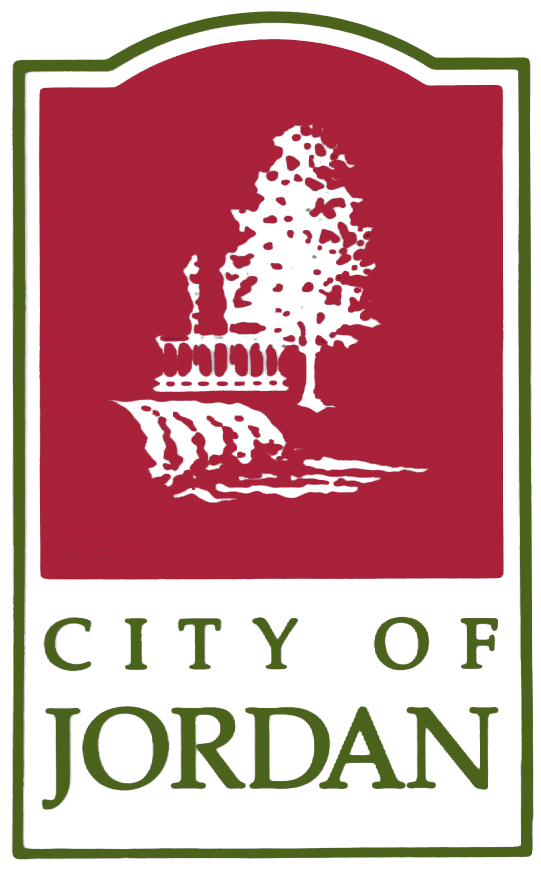 City Planning CommissionRegular Meeting April 9, 2013Jordan Council ChambersMembers present:  Chair, Tom Sand, Vice Chair, Gene Flynn, Rolf Hafslund, Jeanne Marnoff, Lance Schmitt, and Sally Schultz, and Council Representative, Jeff WillStaff present: Corrin Wendell, Senior Planner, Joanne Foust, Consulting Planner and Emily Bodeker, Planning Intern Others Present: Thom Boncher, Tim Bischke, others 	Call to OrderChair Tom Sand called the meeting of the Planning Commission to order at: 6:30 p.m.       Adopt AgendaMotion by Marnoff, seconded by Schmitt to adopt agenda with the proposed change from staff, Move 5.0 A Site Plan Review to after 3.0A.  With all in favor, the motion carried 7-0.3.0	Approval of Minutes February 12, 2013 Regular Meeting MinutesMotion by Hafslund seconded by Marnoff to approve the March 12, 2013 meeting minutes as presented, the motion passed 6-0-1.  5.0     New Business  Site Plan Review-830 Corporate DriveStaff introduced the site plan for 830 Corporate Drive.  The applicant proposed the construction of an industrial building project which is proposed to include 6,000 sq ft facility with a potential 6,000 sq ft for future expansion.  The facility includes warehouse space and a small front office.  Staff went through all of the requirements and the noted the application met all requirements.  In their discussion, the Planning Commission noted that all requirements were met. Motion Will, seconded by Flynn to approve the site plan for 830 Corporate Drive as presented.  With all in favor the motion passed 7-0.  Public HearingsFinal Draft: Chapter 11 of the Zoning Code and Amendments to the City CodeThe public hearing opened at 6:37 pm. Staff went through a summary of changes in the proposed zoning code by section, and explained why certain changes were made.  Tim Bischke, 205 East Street, Asked the Planning Commission if there was a copy of the Zoning Code available online.  Staff answered that copies are available at City Hall. Staff further explained the proposed changes to the Zoning Code and explained the zoning illustrations that are proposed to be included.  The public hearing closed at 6:55pm. Chair Sand asked who the ex-officio in section 154.040, staff answered the Senior Planner.  Sand also asked about the layout of the Table of Contents and the who the enforcing officer is for signs.  Staff answered that the Planning staff enforces the sign ordinance.  Staff also explained that the Table of Contents is laid out in the American Legal format.  Motion Hafslund second Schmitt to repeal Chapter 11 and all associated amendments and replace with section 154. Of the official City Code along with amending City Code Sections 31.22, 150.086, 153.02, 153.11, 153.17.  With all in favor the motion passed 7-0.  Chapter 11 Zoning Map Amendments, Rural Residential Parcels to R-1, C-1Staff introduced the proposed amendments to Chapter 11 of the Zoning Ordinance, amending the Official Zoning Map of the City to rezone RR parcels to either R-1 or C-1.  The public hearing opened at 7:10 pm.  Deek Pauly, 212 Maple Lane, explained that the parcel he and his family own is currently being used as Rural Residential.  He had a conversation with staff prior to the meeting but wanted to ask the Planning Commission what he can’t do with his property.  Staff and the Planning Commission explained that those uses would become legal non conforming uses.  Brian Lundquist, 107 Lydia Rd, asked about existing wells, they are currently being served by City sewer and water but also have a well.  Staff explained that zoning doesn’t involve wells and public works may have a plan for wells but staff would need to do some research to find out what that plan may include.  The public hearing closed at 7:40pm. Staff also let the Planning Commission know that the parcels that were crossed off the public hearing notice were parcels that needed research for ownership.  Motion Hafslund second Marnoff to recommend the rezoning of the following parcels: with all in favor the motion passed 7-0. 6.0  	Old Business7.0  	Planners ReportNext regular meeting Tuesday, May 14th.  Planners Day at the Capital Wendell shared her Planners Day at the Capital experience with the Planning Commission.  8.0   	City Council Member Update9.0	Commissioner Report 	 Commissioner Hafslund and Commissioner Sand talked about the meetings with Vierbicher and the Downtown Masterplan.   10.0 	AdjournmentMember Hafslund made a Motion, Schultz seconded, to adjourn the meeting at 8:00 p.m.  The Motion was approved unanimously.Respectfully Submitted,Emily Bodeker, Planning Intern PID #Street AddressProposed Zoning220360020519 BroadwayR-2 Medium Density Single Family Residential220300010912 2ND St. ER-1 Single Family Residential220300020608 Kipp DrR-1 Single Family Residential220300030604 Kipp DrR-1 Single Family Residential220300031600 Kipp DriveR-1 Single Family Residential220300040R-1 Single Family Residential220300050523 Broadway St. SR-1 Single Family Residential220300050R-1 Single Family Residential220310010912 2ND St. ER-1 Single Family Residential220310020912 2ND St. ER-1 Single Family Residential220310030105 Lydia RdR-1 Single Family Residential220310040107 Lydia RdR-1 Single Family Residential220360030521 BroadwayR-2 Medium Density Single Family Residential220560360R-2 Medium Density Single Family Residential220560370R-2 Medium Density Single Family Residential220560380R-2 Medium Density Single Family Residential220740260R-1 Single Family Residential229190410390 Sunset Dr.R-2 Medium Density Single Family Residential229190500R-2 Medium Density Single Family Residential229200061208 Maple LaneR-1 Single Family Residential229200070212 Maple LaneR-1 Single Family Residential229200080R-1 Single Family Residential229200090205 East St.R-1 Single Family Residential229200091441 Sunset DrR-1 Single Family Residential229300020R-1 Single Family Residential229300031221 Old Hwy 169 BlvdR-1 Single Family Residential229300032221 Old Hwy 169 BlvdR-1 Single Family Residential229300040612 Kipp Dr.R-1 Single Family Residential229300050624 Broadway St. SR-1 Single Family Residential229300060R-1 Single Family Residential229300070711 Broadway St SR-1 Single Family Residential229300071R-1 Single Family Residential229300080710 BroadwayR-1 Single Family Residential229300150104 Sawmill RdR-1 Single Family Residential229300170625 Broadway St. SR-1 Single Family Residential229300190629 Broadway St. S.R-1 Single Family Residential229300220621 Broadway Ave. R-1 Single Family Residential229300240R-1 Single Family Residential229300450R-4 High Density Multiple Family Residential